HOTEL REGISTRATION FORMTournament Date:PhoneTeam:Contact Person: Email: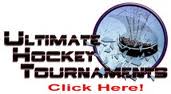 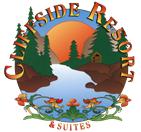 Parent Full Name Parent Full Name Parent Full Name Parent Full Name Parent Full Name 